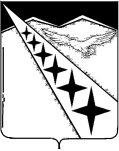 ПРОЕКТСОВЕТ ЛУЧЕВОГО СЕЛЬСКОГО  ПОСЕЛЕНИЯЛАБИНСКИЙ  РАЙОН(четвертый созыв)РЕШЕНИЕ от 	________			                                                                    № ___поселок ЛучО внесении  изменений в решение Совета Лучевого сельского поселения Лабинского района  от 27.11.2018 года № 196/59 «О земельном налоге на территории Лучевого сельского поселения Лабинского района»В соответствии с главой 31 Налогового кодекса Российской Федерации, Федеральным законом от 6 октября 2003 года № 131-ФЗ «Об общих принципах организации местного самоуправления в Российской Федерации», Уставом Лучевого сельского поселения Лабинского района, Совет Лучевого сельского поселения Лабинского района РЕШИЛ:Внести в решение Совета Лучевого сельского поселения Лабинского района от 27.11.2018 года №196/59 «О земельном налоге на территории Лучевого сельского поселения Лабинского района» следующие изменения:Пункт 3 Решения изложить в новой редакции:«3. Налогоплательщиками-организациями налог уплачивается в срок не позднее 1 марта года, следующего за истекшим налоговым периодом.»;Пункт 4 Решения изложить в новой редакции:«4. Авансовые платежи по налогу подлежат уплате налогоплательщиками-организациями в срок не позднее последнего числа месяца, следующего за истекшим отчетным периодом.»; Пункт 6 Решения изложить в новой редакции:«6. Налогоплательщики, имеющие право на налоговые льготы в соответствии с настоящим решением, предоставляют в налоговый орган по своему выбору заявление о предоставлении налоговой льготы, а также вправе представить документы, подтверждающие право налогоплательщика на налоговую льготу. Формы заявлений налогоплательщиков - организаций и физических лиц о предоставлении налоговых льгот, порядок их заполнения, форматы представления таких заявлений в электронной форме утверждаются федеральным органом исполнительной власти, уполномоченным по контролю и надзору в области налогов и сборов.».   2. Опубликовать настоящее решение на сайте «Официальный интернет-портал Лучевого сельского поселения Лабинского района» по адресу: омслуч-нпа.рф и разместить на официальном сайте администрации Лучевого сельского поселения Лабинского района  http://www.luchevoesp.ru в информационно-телекоммуникационной сети «Интернет». 3. Контроль за исполнением настоящего решения возложить на комитет Совета Лучевого сельского поселения Лабинского района по экономике, бюджета, финансов, налогов, законности, правопорядка и казачества (Демьяненко).4. Настоящее решение вступает в силу с 1 января 2022 года, но не ранее чем по истечении одного месяца со дня его официального опубликования.  Исполняющий обязанностиглавы администрации Лучевого сельского поселения Лабинского района                                                                         И.И. Яценко